Name of Journal: World Journal of Clinical CasesManuscript NO: 69483Manuscript Type: CASE REPORTSynovial chondromatosis of the hip joint in a 6 year-old child: A case reportYi RB et al. Synovial chondromatosis of the hip joint in a childRun-Bin Yi, Hao-Li Gong, Djandan Tadum Arthur, Jie Wen, Sheng Xiao, Zhong-Wen Tang, Feng Xiang, Kong-Jian Wang, Zhen-Qi SongRun-Bin Yi, Hao-Li Gong, Djandan Tadum Arthur, Jie Wen, Sheng Xiao, Zhong-Wen Tang, Feng Xiang, Kong-Jian Wang, Zhen-Qi Song, Department of Pediatric Orthopedic, Hunan Provincial People's Hospital, The First Affiliated Hospital of Hunan Normal University, Changsha 410013, Hunan Province, ChinaAuthor contributions: Yi RB and Gong HL contributed equally to this work, and they are co-first authors; Arthur DT and Tang ZW collected the data; Wen J and Xiao S designed the research; Xiang F, Wang KJ, and Song ZQ performed the literature review.Supported by Natural Science Foundation of Hunan Province, No. 2019JJ50324.Corresponding author: Jie Wen, MD, Assistant Professor, Department of Pediatric Orthopedic, Hunan Provincial People's Hospital, The First Affiliated Hospital of Hunan Normal University, No. 61 West Jiefang Road, Changsha 410013, Hunan Province, China. cashwj@qq.comReceived: July 4, 2021Revised: October 22, 2021Accepted:  December 7, 2021Published online:  January 14, 2022AbstractBACKGROUNDSynovial chondromatosis (SC) is a rare benign lesion first reported by Ambrose Pare in 1558. It is most common in the knee joint, followed by the hip joint and elbow joint. It is characterized by the presence of multiple pearl-like osteochondral bodies in the joint. The incidence in children is extremely low.CASE SUMMARYWe report a 6-year-old Chinese boy who presented to our hospital with left hip joint pain and claudication for more than one year. We performed total surgical resection of SC tissue in the left hip. A good prognosis was confirmed at the 6-wk follow-up. Pain and swelling symptoms were totally relieved, range of motion of his left hip returned to normal, and there was no clinical evidence of lesion recurrence at last follow-up. Our case is the youngest reported patient with SC occurring in the hip.CONCLUSIONSC is a rare disease and can be easily misdiagnosed. When we encounter children with hip pain and claudication, increased vigilance and a comprehensive physical examination and imaging examination should be considered, in order to avoid misdiagnosis and delayed treatment in patients.Key Words: Synovial chondromatosis; Child hip pain and claudication; Loose body; Good prognosis; Rare benign disorder; Case report©The Author(s) 2022. Published by Baishideng Publishing Group Inc. All rights reserved. Citation: Yi RB, Gong HL, Arthur DT, Wen J, Xiao S, Tang ZW, Xiang F, Wang KJ, Song ZQ. Synovial chondromatosis of the hip joint in a 6 year-old child: A case report. World J Clin Cases 2022; 10(2): 685-690URL: https://www.wjgnet.com/2307-8960/full/v10/i2/685.htm  DOI: https://dx.doi.org/10.12998/wjcc.v10.i2.685Core Tip: Synovial chondromatosis (SC) is a rare disease and can be easily misdiagnosed. We report a 6-year-old Chinese boy who received total surgical debridement of the left hip lesion. A good prognosis was confirmed at the 6-wk follow-up. Pain and swelling symptoms were totally relieved, range of motion of the left hip returned to normal, and there was no clinical evidence of lesion recurrence at last follow-up. Our case is the youngest reported patient with SC occurring in the hip.INTRODUCTIONPain accompanied by claudication is a common complaint of hip joint disease in children. Routine imaging examination is often nonspecific. Early and correct diagnosis has a marked influence on the prognosis and function of the hip joint in children.Synovial chondromatosis (SC) is a benign tumor secondary to synovial chondroma. It occurs mostly in men aged 30-50 years and is very rare in children. SC can be classified into primary and secondary SC. Primary SC occurs with no history of osteoarticular diseases, while secondary SC occurs in the presence of pathological changes, such as osteoarthritis, rheumatoid arthritis, and bone degeneration[1]. SC frequently involves a single joint. The knee joint is the most commonly affected joint, followed by the hip joint, elbow joint, shoulder joint, and ankle joint; 33 areas have been reported to be involved[2]. The most common symptoms of SC are joint pain, swelling, and limited motion. Diagnosis is mainly based on imaging; Seventy percent of patients with SC have calcified nodules on X-ray and computed tomography (CT) examinations, while some patients may not have obvious calcification and nodules in the early stage.A 6-year-old child with hip pain and claudication was admitted to our hospital. X-ray of the hip in this child was nonspecific. Combined with physical and magnetic resonance examinations, the patient was diagnosed with synoviochondroma of the left hip joint. SC was confirmed by surgery and pathologic examination.CASE PRESENTATIONChief complaintsA 6-year-old male patient was admitted to hospital due to left hip joint pain and claudication.History of present illnessHe was admitted to the hospital due to left hip joint pain and claudication for more than 1 year. He was diagnosed with left hip joint synovitis in other hospitals. He was advised to rest in bed, but his symptoms did not significantly improve. Later, he was diagnosed with left femoral head avascular necrosis and underwent external fixation with bracing. His symptoms did not significantly improve, and the pain and claudication were aggravated. History of past illnessPast medical history was negative.Personal and family historyPersonal and family history, medication history, social history, and allergic history were negative.Physical examinationNo obvious swelling of the left hip joint was observed, with asymmetric groin lines, low skin temperature, local tenderness, pelvis tilting to the left, and unequal length of lower limbs of about 1.5 cm. The left hip joint internal rotation, external rotation, and flexion were limited, with left Allis sign (+), Thomas sign (+), and 4-character sign (+). Laboratory examinationsLaboratory examinations were within normal ranges, including erythrocyte sedimentation rate, white blood cell count, and levels of C-reactive protein, rheumatoid factor, and tumor markers. Routine urinary testing was also normal.Imaging examinationsB-ultrasound showed left hip joint effusion. X-ray showed slight flattening of the left femoral head (Figure 1A). CT showed a decrease in the density of the left hip joint epiphysis and widening of the left hip joint space (Figure 1B). Magnetic resonance imaging (MRI) showed synovial thickening of the left hip joint (Figure 1C).FINAL DIAGNOSISBiopsy confirmed SC (Figure 2).TREATMENTThe patient underwent an open biopsy and curettage of the lesion with orthopedic surgery under general anesthesia via a bikini incision of the left hip. After the skin tissue was cut, the hip capsule was revealed by turning down the rectus femoris through the gap between the tensor fasciae latae and the sartorius muscle. The hip capsule was cut along the acetabulum direction. Several irregular, milky white cartilage-like granules (Figure 3A) were seen in the articular cavity, with a maximum size of 2 cm × 2 cm × 0.5 cm. The hip joint was moved, and the cartilage particles were thoroughly cleaned. The hip joint was explored, the left femoral head was slightly flattened, and the synovial tissue showed proliferation and thickening. The sizes of the free bodies were different in block connection; the color was white or milky white; the surface was smooth (Figure 3B); the texture was tough, cartilage-like, and elastic; and the inside of the free bodies was solid without liquid outflow (Figure 3C). OUTCOME AND FOLLOW-UPAfter the surgery, the pain and limp symptoms disappeared. At the 6-wk follow-up, pain and limping had disappeared, and the range of motion of the hip joint was restored to a normal level.DISCUSSIONSC is a rare benign lesion first reported by Ambrose Pare in 1558[3]. SC is most commonly seen in the knee joint, followed by the hip joint and elbow joint. It is characterized by the presence of multiple pearl-like osteochondral bodies in the joint. The disease most commonly occurs in men aged 20-40 years[4], but its incidence is very low; the incidence in children is even lower. Hence, the literature on SC in children is in the form of case reports (Table 1). In 1983, Pelker et al[5] reported an 11-year-old boy who underwent synoviochondroma resection of the hip joint, with good postoperative effect. In the same year, Carey[6] reported two cases of knee joint synoviochondroma, in children aged 9 years and 10 years, and both underwent synovectomy. In 1991, Kistler[7] reported one case of knee joint synoviochondroma. In 2006, Tiedjen[8] reported a 9-year-old patient who underwent arthroscopic treatment without follow-up results. In 2014, Ali et al[9] reported the case of a 12-year-old female child who underwent arthroscopic synovectomy at the hip joint. In 2017, Manesh et al[10] reported a 7-year-old girl who underwent arthrotomy through an anterolateral approach. In 2018, Wen et al[11] reported a 7-year-old male child who underwent synovial chondroma resection of the hip joint. In this case, after 6 wk of postoperative follow-up, the symptoms of pain and claudication disappeared, and the range of motion of the hip joint returned to normal. Our case was the youngest child with SC of the hip reported in the English literature. We performed open synovectomy and removal of the free bodies in the hip lesion; in a subsequent follow-up, his hip pain and claudication symptoms completely disappeared.The etiology of cartilage tumors is not clear. It is speculated that the connective tissue under the synovial tissue metastasizes into cartilage cells, followed by cartilage ossification, to gradually produce cartilage nodules. These nodules are nourished by the joint fluid and gradually enlarge. Most of the cartilage nodules are later calcified or ossified. Milgram[12] described the classification of SC based on the location of intra-articular free bodies and pathological findings of synovial and free bodies. He described the first stage as an active intrasynovial lesion with microscopic metaplasia of intrasynovial chondromatosis and no gross abnormalities. The second stage was a transitional intrasynovial lesion with synovial osteochondroma and free bodies. The pedicled cartilage bodies could be seen overhanging the synovial membrane without falling off. The third stage was the synovial lesion and the formation of cartilaginous or osteochondral free bodies. The difference in the present case was that obvious isolated bodies were not formed (Figure 3A), but lumps with irregular shapes developed. According to the classification by Milgram, we suggest that the lumps in our case might be the previous form of synovial osteochondroma and free bodies in the second stage.Imaging examination plays an important role in diagnosing synovial osteochondroma, with calcification occurring in 70%-95% of cases. Multiple calcifications were found in the capsule of the affected joint, which were usually smooth, round, and of different sizes; the imaging manifestations of free bodies with "annular and arc-shaped" chondroid mineralization strongly suggested SC[13]. In this case, no cartilaginous nodules and calcification were observed in the synovial tissue of the patient; also, no positive findings of the disease were reported during X-ray and CT examinations. This patient was misdiagnosed in several hospitals as transient synovitis of the hip or ischemic necrosis of the femoral head. The conventional MRI result showed the hip joint full of liquid, and the morphology of the free bodies was not specific enough to diagnose SC (Figure 1C). A study showed that dynamic T1-weighted imaging could be used along with intravenous chelation to enhance synovial tissue, and then to distinguish synovial tissue from SC[14]. Due to the dead area in the visual field of conventional hip arthroscopy, a single approach could not completely remove the pathological synovial tissue and the widely existing free bodies, thus easily leading to reoperation due to the high recurrence rate. Therefore, we chose open surgery to completely remove the pathological synovial tissue and free bodies. No signs of recurrence were noted, and satisfactory follow-up results were obtained. Therefore, it is also difficult to identify the hip joint effusion. CONCLUSIONWhen we encounter children with hip pain and claudication, increased vigilance and comprehensive physical and imaging examinations should be considered, in order to avoid misdiagnosis and delayed treatment in patients.REFERENCES1 Jiménez-Martín A, Zurera-Carmona M, Santos-Yubero FJ, Pérez-Hidalgo S. Arthroscopic treatment of synovial chondromatosis, an unusual cause of shoulder pain. Reumatol Clin 2014; 10: 416-417 [PMID: 24529638 DOI: 10.1016/j.reuma.2013.12.008]2 Davis RI, Hamilton A, Biggart JD. Primary synovial chondromatosis: a clinicopathologic review and assessment of malignant potential. Hum Pathol 1998; 29: 683-688 [PMID: 9670824 DOI: 10.1016/s0046-8177(98)90276-3]3 Barwell R. Clinical lectures on movable bodies in joints. Br Med J 1876; 1: 403-405 [PMID: 20748165 DOI: 10.1136/bmj.1.796.403]4 Lasmar NP, Vieira RB, Rosa Jde O, Lasmar RC, Scarpa AC. Synovial chondromatosis. Rev Bras Ortop 2010; 45: 490-492 [PMID: 27047814 DOI: 10.1016/S2255-4971(15)30441-9]5 Pelker RR, Drennan JC, Ozonoff MB. Juvenile synovial chondromatosis of the hip. A case report. J Bone Joint Surg Am 1983; 65: 552-554 [PMID: 6833332]6 Carey RP. Synovial chondromatosis of the knee in childhood. A report of two cases. J Bone Joint Surg Br 1983; 65: 444-447 [PMID: 6874717 DOI: 10.1302/0301-620x.65b4.6874717]7 Kistler W. Synovial chondromatosis of the knee joint: a rarity during childhood. Eur J Pediatr Surg 1991; 1: 237-239 [PMID: 1931845 DOI: 10.1055/s-2008-1042496]8 Tiedjen K, Senge A, Schleberger R, Wiese M. Synovial osteochondromatosis in a 9-year-old girl: clinical and histopathological appearance. Knee Surg Sports Traumatol Arthrosc 2006; 14: 460-464 [PMID: 16328462 DOI: 10.1007/s00167-005-0702-1]9 Raza A, Kailash K, Malviya A. Rare cause of hip pain in a young girl. BMJ Case Rep 2014; 2014 [PMID: 24813200 DOI: 10.1136/bcr-2014-203802]10 Philip MC, Usman S. Synovial Chondromatosis: A Rare Differential Diagnosis of Hip Pain in a Child. J Orthop Case Rep 2017; 7: 37-39 [PMID: 28819599 DOI: 10.13107/jocr.2250-0685.740]11 Wen J, Liu H, Xiao S, Li X, Fang K, Tang Z, Cao S, Li F, Cai G, Hu C. Synovial chondromatosis of the hip joint in childhood: A case report and literature review. Medicine (Baltimore) 2018; 97: e13199 [PMID: 30572428 DOI: 10.1097/MD.0000000000013199]12 Milgram JW. Synovial osteochondromatosis: a histopathological study of thirty cases. J Bone Joint Surg Am 1977; 59: 792-801 [PMID: 908703 DOI: 10.2106/00004623-197759060-00013]13 Murphey MD, Vidal JA, Fanburg-Smith JC, Gajewski DA. Imaging of synovial chondromatosis with radiologic-pathologic correlation. Radiographics 2007; 27: 1465-1488 [PMID: 17848703 DOI: 10.1148/rg.275075116]14 Levine BD, Motamedi K, Seeger LL. Synovial Tumors and Proliferative Diseases. Rheum Dis Clin North Am 2016; 42: 753-768 [PMID: 27742025 DOI: 10.1016/j.rdc.2016.07.008]FootnotesInformed consent statement: All study participants, or their legal guardian, provided informed written consent prior to study enrollment.Conflict-of-interest statement: The authors declare that they have no conflict of interest.CARE Checklist (2016) statement: The authors have read the CARE Checklist (2016). The manuscript was prepared and revised according to the CARE Checklist (2016).Open-Access: This article is an open-access article that was selected by an in-house editor and fully peer-reviewed by external reviewers. It is distributed in accordance with the Creative Commons Attribution NonCommercial (CC BY-NC 4.0) license, which permits others to distribute, remix, adapt, build upon this work non-commercially, and license their derivative works on different terms, provided the original work is properly cited and the use is non-commercial. See: http://creativecommons.org/Licenses/by-nc/4.0/Provenance and peer review: Unsolicited article; Externally peer reviewed. Peer-review model: Single blindPeer-review started: July 4, 2021First decision: October 18, 2021Article in press:  December 7, 2021Specialty type: OrthopedicsCountry/Territory of origin: ChinaPeer-review report’s scientific quality classificationGrade A (Excellent): 0Grade B (Very good): 0Grade C (Good): CGrade D (Fair): 0Grade E (Poor): 0P-Reviewer: Tsai HW S-Editor: Li X L-Editor: Webster JR P-Editor: Li XFigure Legends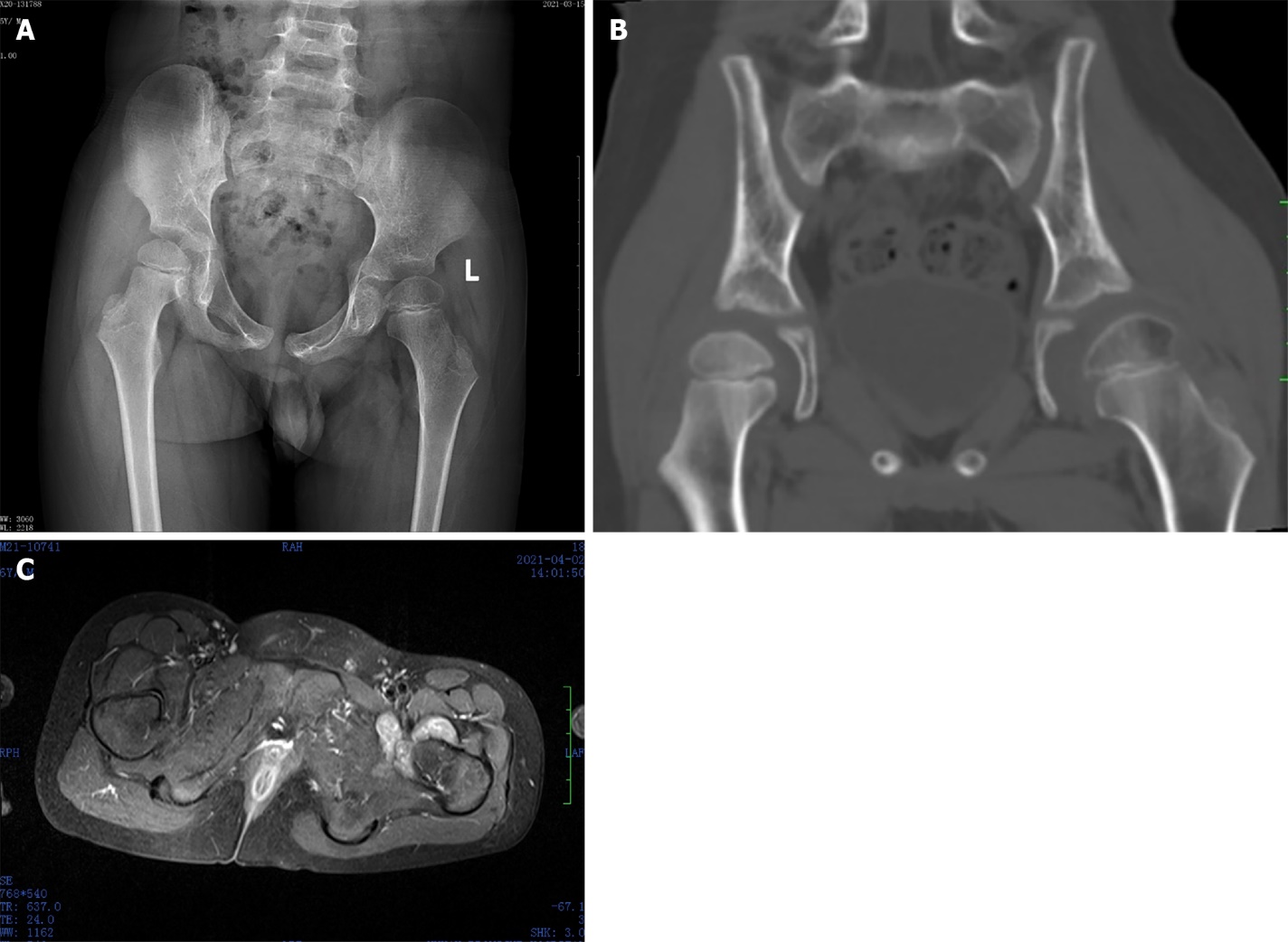 Figure 1 Radiology result of this patient. A: X-ray shows no specific findings, and the left femoral head epiphysis was slightly flattened; B: Computed tomography shows decreased density of the femoral head epiphysis in the left hip joint and a widened gap in the left hip joint; C: Magnetic resonance imaging shows the synovium around the left hip joint of the child was thickened and a part of the synovium was nodular.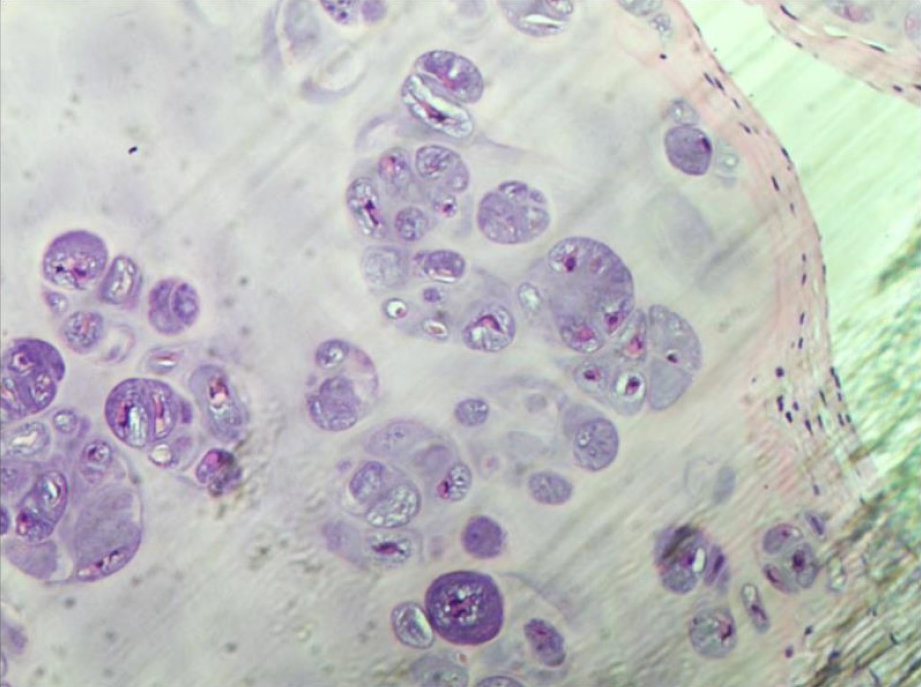 Figure 2 Biopsy results confirmed synovial chondromatosis, hematoxylin-eosin staining showed active proliferation of chondrocytes.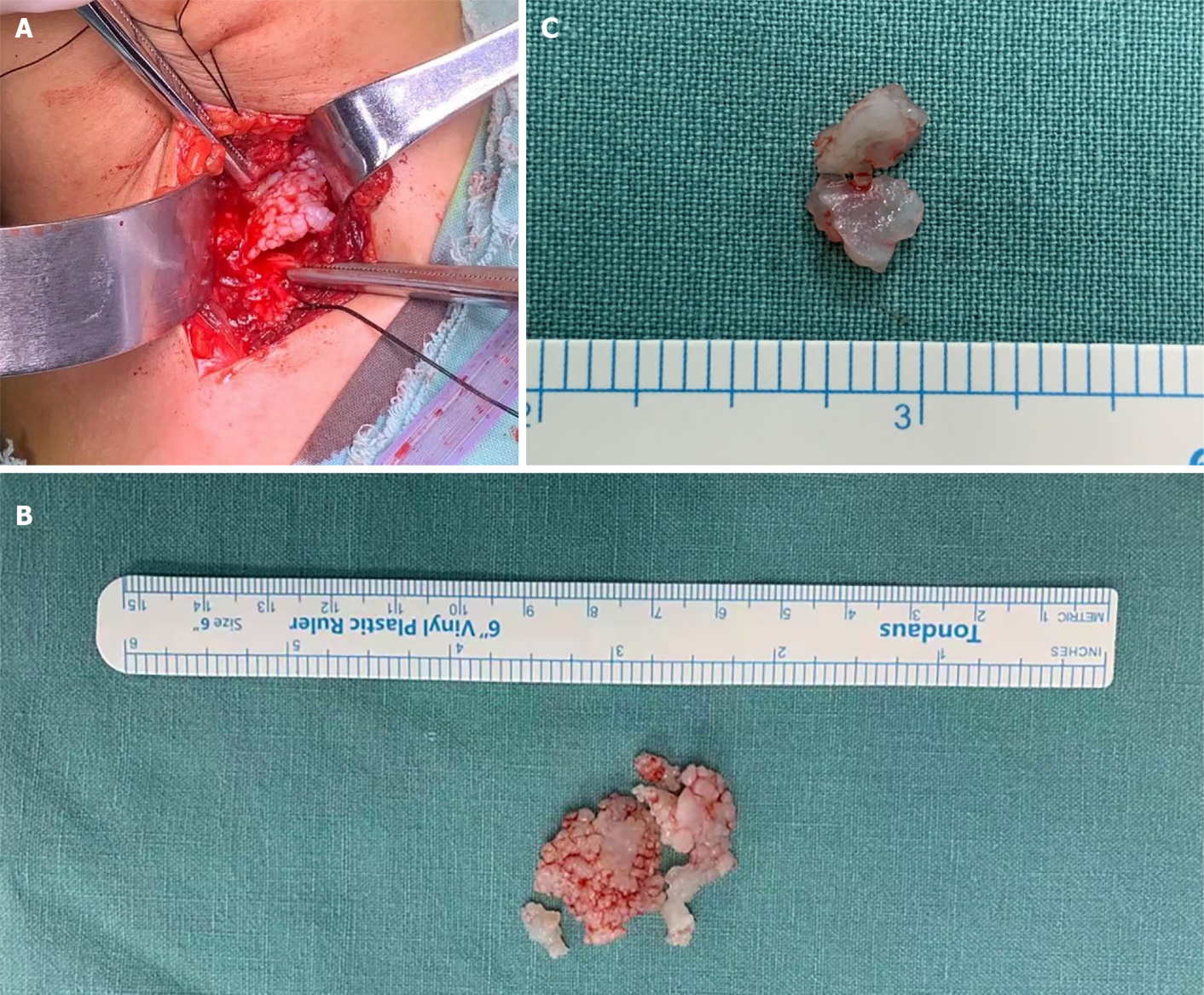 Figure 3 Intraoperative findings of this patient. A: After incision of the joint capsule, a large number of free bodies in a milky white mass with irregular shapes were found in the joint; B: The free bodies varied in size, presented as massive connections, white or milky white in color, and a smooth surface; C: Free bodies are solid with no outflow of fluid.Table 1 Previous pediatric cases reported as synovial chondromatosis in the English literature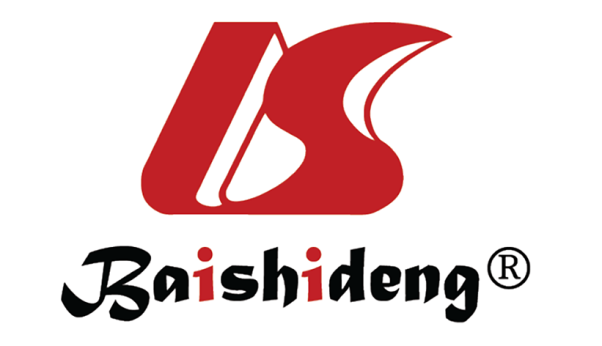 Published by Baishideng Publishing Group Inc7041 Koll Center Parkway, Suite 160, Pleasanton, CA 94566, USATelephone: +1-925-3991568E-mail: bpgoffice@wjgnet.comHelp Desk: https://www.f6publishing.com/helpdeskhttps://www.wjgnet.com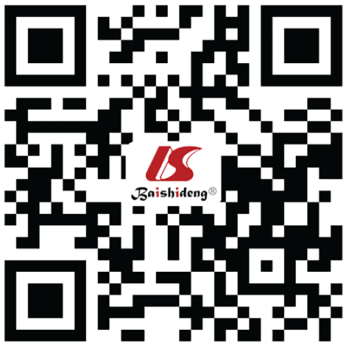 © 2022 Baishideng Publishing Group Inc. All rights reserved.Ref.LocationCase numberCase age (yr)Carey[6], 1983Knee29, 10Pelker et al[5], 1983Knee111Kistler[7], 1991Knee112Tiedjen[8], 2006Knee19Raza et al[9], 2014Hip112Manesh et al[10], 2017Hip17Wen et al[11], 2018Hip17